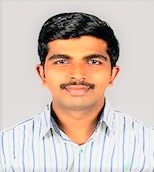                                   AccountantHigh energy, focused, multi lingual Finance professional with over 3 years of experience in corporate finance. Hands on experience in consolidating and analyzing financial data.A highly motivated and ambitious individual able to give timely and accurate advice, guidance, support and training to team members and individuals. Possessing excellent management skills and having the ability to work with the minimum of supervision.SKILLSEXPERIENCEMYND INTEGRATED SOLUTIONS PVT LTD.             5th May  2016 – 11 march 2019                 AccountantHaving overall responsibility for the payment processing of the company and managing the team for helping the client to get the process done smoother.Evaluate business process for effectiveness and efficiency and provide recommendation for improvement.Checking and evaluation of tax rates and distributing taxes with effective lines.Detail-oriented, efficient and organized professional with extensive experience in accounting systems.Making accounting entries by using Oracle ERP.Coordinate with finance team for making payment according to the parallel invoice entries. Possess strong analytical and problem solving skills, with the ability to make well thought out decisions.Co-ordination with Vendor, Consultant.                                                                                                                                                                       Dealing with MIS reports for an effective payment reconciliation.Purchase order amendment in oracle.Handling employee claims and maintaining MIS of the same.Monthly KPI,PSC report preparation and circulation to each department and teams.AccountantMinacs LimitedJan’16 – May’16Coordination of invoice processingControl over team performanceClearing queries from processing teamKeeping & handling invoices for validationGenerate MIS reportsTeam guiding for improvement of invoice processing.CAREER SUMMARYMBA and Bachelor of Business administration [BBA] graduate with knowledge and practical experience in Accounting and Financial matters and Generally Accepted Accounting Principles [GAAP]. Have experience in Accounts Payable also.EDUCATIONCOMPUTER SKILLSOracle ERP, OutlookMicrosoft ToolsPERSONAL INFORMATIONDate of Birth    : 06-feb-1991Gender             : MaleMartial Status  : Single	Nationality       : IndianAccounts Payable process in OracleTeam LeadingMIS report.Invoice Entry & Accounting in OracleMonthly Payments Reconciliation.Team meeting and leading.Time managementAbility to meet SLAName of courseBoard/UniversityINSTITUTIONYEAR OF PASSINGMBA (Finance & Marketing)M.G. University  KeralaSNGIST, North Paravoor2014BBAM.G. University  KeralaNCIT Chalakudy201112th (HSC)KERALA STATE BOARDDE PAUL EMHSS. Angamaly South2008